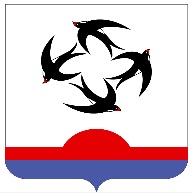 АДМИНИСТРАЦИЯ КИЛЬМЕЗСКОГО РАЙОНАКИРОВСКОЙ ОБЛАСТИПОСТАНОВЛЕНИЕ14.02.2023                                                                                     №_59_пгт КильмезьОб утверждении Положения о порядке комплектования 
муниципальных образовательных организаций Кильмезского района, осуществляющих образовательную деятельностьпо образовательным программам дошкольного образованияВ соответствии со статьями 7, 43 Федерального закона от 06.10.2003                          N 131-ФЗ "Об общих принципах организации местного самоуправления                               в Российской Федерации", статьями 9, 67 Федерального закона от 29.12.2012 N 273-ФЗ "Об образовании в Российской Федерации" администрация Кильмезского района ПОСТАНОВЛЯЕТ:1. Утвердить  Положение о порядке комплектования муниципальных образовательных организаций Кильмезского района, осуществляющих образовательную деятельность по образовательным программам дошкольного образования, согласно приложению.2. Признать утратившим силу постановления администрации Кильмезского района: от 25.05.2020 № 186 «Об утверждении положения о порядке комплектования детьми муниципальных образовательных организаций Кильмезского района, осуществляющих образовательную деятельность по образовательным программам дошкольного образования», от 26.01.2021 № 29 «О внесении изменений в постановление администрации Кильмезского района Кировской области от 25.05.2020 № 186», 3. Опубликовать настоящее постановление на официальном сайте администрации Кильмезского района в информационной  телекоммуникационной сети «Интернет».4. Контроль за исполнением постановления возложить на начальника управления образования Вязникову Е.В.Глава Кильмезского района	                                                    А.В. СтяжкинПОДГОТОВЛЕНО:Ведущий эксперт по дошкольному образованию   ИМЦ                                     Н.В. ЛесниковаСОГЛАСОВАНО:Начальник управления образованияадминистрации Кильмезского района                                        Е.В. ВязниковаПервый заместитель главы администрации  района                                                    Т.Н. ЧучалинаПРАВОВАЯ ЭКСПЕРТИЗА ПРОВЕДЕНА:Главный  специалист,юрисконсульт                                                                                Е.В.БуроваЛингвистическая экспертиза проведена:Управляющий деламиадминистрации района	                                                                    М.Н. ДрягинаРАЗОСЛАТЬ: Адм – 1, РУО - 1ПриложениеУТВЕРЖДЕНО постановлением администрации Кильмезского района  от _____2023 № Положение о порядке комплектования 
муниципальных образовательных организаций Кильмезского района, осуществляющих образовательную деятельностьпо образовательным программам дошкольного образования1.Общие положения         1.1.Настоящее Положение о порядке комплектования муниципальных образовательных организаций Кильмезского района, осуществляющих образовательную деятельность по образовательным программам дошкольного образования (далее –Положение) регулирует деятельность муниципальных образовательных организаций Кильмезского района, осуществляющих образовательную деятельность по образовательным программам дошкольного образования (далее - муниципальные образовательные организации), и управления образования администрации Кильмезского района по комплектованию муниципальных образовательных организаций детьми дошкольного возраста на территории муниципального образования  Кильмезский муниципальный район.   1.2.Настоящее Положение разработано в целях:            1.2.1.Реализации прав граждан Российской Федерации, проживающих на территории муниципального образования Кильмезский муниципальный район, на получение общедоступного и бесплатного дошкольного образования в муниципальных образовательных организациях Кильмезского муниципального района.           1.2.2. Формирования контингента воспитанников  муниципальных образовательных организациях детьми дошкольного возраста, проживающими на территории муниципального образования Кильмезский муниципальный район и поставленными в установленном порядке управлением образования на соответствующий учет, для организации их приема или  перевода в муниципальную образовательную организацию.             1.2.3. Положение разработано в соответствии с Конституцией Российской Федерации, Федеральным законом от 06.10.2003 N 131-ФЗ "Об общих принципах организации местного самоуправления в Российской Федерации", Федеральным законом от 29.12.2012 N 273-ФЗ "Об образовании в Российской Федерации", иными федеральными законами, постановлениями Правительства Российской Федерации и иными правовыми актами федеральных органов исполнительной власти, приказами Министерства просвещения Российской Федерации от 15.05.2020 N 236 "Об утверждении Порядка приема на обучение по образовательным программам дошкольного образования", от 31.07.2020 N 373 "Об утверждении Порядка организации и осуществления образовательной деятельности по основным общеобразовательным программам - образовательным программам дошкольного образования", Законом Кировской области от 14.10.2013 N 320-ЗО "Об образовании в Кировской области", иными законами Кировской области, нормативными правовыми актами Правительства Кировской области и иных органов исполнительной власти Кировской области, нормативными правовыми актами органов местного самоуправления муниципального образования Кильмезский муниципальный район.       1.3. Под порядком комплектования муниципальных образовательных организаций  понимается последовательность действий уполномоченных органов местного самоуправления и должностных лиц при формировании контингента воспитанников муниципальных образовательных организаций детьми дошкольного возраста, проживающими на территории муниципального образования Кильмезский муниципальный район и поставленными в установленном порядке на  учет, для организации их приема или перевода в муниципальную образовательную организацию.      2. Организация учета детей, подлежащих обучению в муниципальных образовательных организациях муниципального образования Кильмезский муниципальный район 2.1. Управление образования администрации Кильмезского района организует учет детей, подлежащих обучению в муниципальных образовательных организациях, посредством регистрации заявлений в подсистеме «Доступность дошкольного образования» региональной информационной системы «Единая региональная информационная система кировской области» (далее - система).          2.2. Прием заявлений и постановка на учет детей осуществляются в соответствии с административным регламентом предоставления такой муниципальной услуги, утвержденным постановлением администрации Кильмезского района.               Отсутствие документа о регистрации по месту жительства ребенка в  Кильмезском районе не может являться основанием для отказа родителям (законным представителям) в приеме заявления для постановки на учет ребенка (детей), подлежащего обучению в муниципальной образовательной организации. Путевки для данной категории детей выдаются в порядке, предусмотренном разделом 3 настоящего Положения.         2.3.Внеочередным и первоочередным правом получения места в муниципальных образовательных организациях, реализующих основную образовательную программу, пользуются категории граждан согласно приложению № 1 к настоящему Положению.          2.4.Право на внеочередное или первоочередное предоставление места в муниципальных образовательных организациях для детей может быть изменено или прекращено в связи с изменением или отменой соответствующих нормативных правовых актов.           Право на внеочередное или первоочередное представление места в муниципальных образовательных организациях для детей иных категорий возникает с момента вступления в силу соответствующих нормативных правовых актов.     2.5. Ребенок имеет право преимущественного приема на обучение по основным общеобразовательным программам дошкольного образования в муниципальную образовательную организацию, в которой обучаются его полнородные и неполнородные брат и (или) сестра.При наличии у ребенка полнородных и (или) неполнородных братьев и (или) сестер, обучающихся в муниципальной образовательной организации, выбранной родителем (законным представителем) для приема ребенка, его родители (законные представители) дополнительно в заявлении для направления указывают фамилию(-ии), имя (имена), отчество(-а) (последнее - при наличии), серию (серии) и номер (номера) свидетельства (свидетельств) о рождении полнородных и (или) неполнородных братьев и (или) сестер.      3.Порядок комплектования детьми групп в муниципальных образовательных организациях Кильмезского района            3.1.Комплектование муниципальных образовательных организаций осуществляется на очередной учебный год.Контингент воспитанников формируется в соответствии с их возрастом и видами групп количество групп и их предельная наполняемость определяются в зависимости от санитарных норм и условий образовательного процесса в соответствии с действующим законодательством Российской Федерации.         3.2. Комиссия по комплектованию муниципальных образовательных организаций, указанная в подразделе 3.4 настоящего Положения, в текущем году определяет и утверждает своим решением на следующий учебный год количество и возрастной ценз открываемых групп в муниципальных образовательных организациях в соответствии с их уставами, санитарно-эпидемиологическими требованиями к устройству, содержанию и организации режима работы муниципальных образовательных организаций, исходя из направленности групп (общеразвивающей, компенсирующей, комбинированной, оздоровительной) и условий, необходимых для осуществления образовательной деятельности.Возрастной ценз групп определяется по количеству полных лет воспитанников на дату начала реализации муниципальными образовательными организациями образовательных программ дошкольного образования.Количество и возрастной ценз скомплектованных групп в муниципальных образовательных организациях на очередной учебный год утверждаются приказом начальника управления образования не позднее первого сентября текущего года.3.3. Руководители муниципальных образовательных организаций предоставляют в управление образования следующую информацию:сведения о детях, прибывших для обучения в течение учебного года и выбывших из муниципальной образовательной организации  по мере прибытия (выбытия).о количестве выпускаемых групп и освобождаемых местах - до 15 января текущего года.           3.4. Комплектование муниципальных образовательных организаций осуществляется путем выдачи направлений комиссией по комплектованию муниципальных образовательных организаций (далее-комиссия по комплектованию),состав которой ежегодно утверждаются приказом начальника управления образования Кильмезского района.Комиссия по комплектованию муниципальных образовательных организаций осуществляет свою работу в течение всего года с момента утверждения ее состава. Целью создания комиссии по комплектованию является проведение комплектования муниципальных образовательных организаций и их доукомплектование.Порядок работы комиссии по комплектованию, не урегулированный настоящим Положением, определяется положением о комиссии  по комплектованию, утвержденным приказом начальника управления образования.3.5. Задачами комиссии по комплектованию являются:- определение количества открываемых групп, их возрастного диапазона для комплектования групп общеразвивающей, компенсирующей, комбинированной и оздоровительной направленности муниципальных образовательных организаций на очередной учебный год исходя из количества выпускаемых групп и освобождаемых мест в муниципальных образовательных организациях Кильмезского района и комплектования групп в течение учебного года по мере освобождения мест и на вновь создаваемые места (далее - доукомплектование);        -принятие решения о выдаче направлений на свободные места в группы соответствующего возраста;      - учет наличия и количества свободных (освободившиеся, вновь созданные) мест в группах в процессе комплектования, доукомплектования и выдачи направлений;перевод детей из одной организации, осуществляющей образовательную деятельность по программе дошкольного образования, в другую организацию, осуществляющей образовательную деятельность по программе дошкольного образования;-организация выдачи родителям (законным представителям) направлений в муниципальные образовательные организации согласно утвержденному графику;- рассмотрение вопросов и принятие решения о признании недействительным выданных направлений, его отзыве и оставлении (возврате) на учете детей, подлежащих обучению в муниципальных образовательных организациях;рассмотрение заявлений, обращений родителей (законных представителей)  по вопросам, отнесенным к компетенции  комиссии по комплектованию муниципальных образовательных организаций.           3.6. Комплектование муниципальных образовательных организаций осуществляется ежегодно в установленном управлением образования период времени, в остальное время производится доукомплектование муниципальных образовательных организаций на свободные (освободившиеся) места.           3.7.  В случае изменения желаемых муниципальных образовательных организаций родителями (законными представителями) в электронной системе в период комплектования, выдача направлений  родителям (законным представителям) осуществляется только в порядке доукомплектования.  3.8. Распределение мест в ДОО осуществляется в соответствии с желаемой датой приема при наличии свободных мест посредством информационной системы, обеспечивающей распределение детей, находящихся в информационной системе на учете. При комплектовании учитывается наличия у родителей (законных представителей) права на внеочередное или (и) первоочередное предоставление места ребенку в муниципальной образовательной организации, возрасту ребенка и направленности группы.Если количество поступивших заявлений на предоставление направления в муниципальную образовательную организацию от родителей (законных представителей) детей одной даты рождения превышает количество свободных мест в данной организации, то комплектование для данной категории детей осуществляется согласно дате подачи заявления.Дети, родители (законные представители) которых имеют первоочередное право, обладают преимуществом перед детьми с аналогичным годом рождения, родители (законные представители) которых не имеют первоочередного права на получение направления в муниципальную образовательную организацию.Дети, чьи полнородные и (или) неполнородные братья и (или) сестры обучаются в муниципальной образовательной организации, которую родители (законные представители) детей выбрали для зачисления на обучение, обладают правом преимущественного приема в нее перед детьми с аналогичной датой рождения, не имеющими такого преимущества, с учетом наличия свободного места в группе соответствующего возраста ребенка и ее направленности.          3.9. Дети с ограниченными возможностями здоровья и дети-инвалиды направляются в группы компенсирующей, комбинированной и оздоровительной направленности муниципальной образовательной организации только с согласия родителей (законных представителей) на основании рекомендации психолого-медико-педагогической комиссии и при наличии свободного места в соответствующей группе.          Дети с туберкулезной интоксикацией принимаются в муниципальную образовательную организацию на основании заключения фтизиатра при наличии свободного места в соответствующей группе.           3.10.  Комплектование групп муниципальных образовательных организаций детьми, поставленными на учет и не зарегистрированными по месту жительства или по месту пребывания на территории муниципального образования Кильмезский муниципальный район, осуществляется в порядке доукомплектования.                  3.11. При отсутствии свободных мест в муниципальных образовательных организациях, указанных в заявлении о постановке ребенка на учет,  родителям (законным представителям) предлагаются получить направление в иные муниципальные образовательные организациях, расположенных на территории муниципального образования «Кильмезский муниципальный район», где имеются свободные места.            3.12. Решение комиссии по комплектованию является основанием для выдачи направления в муниципальную образовательную организацию. Информирование родителей (законных представителей) о принятом комиссией по комплектованию решении осуществляется в порядке, определяемом приказом начальника управления образования.4.  Порядок выдачи направлений в муниципальные образовательные организации.            4.1. Комплектование муниципальных образовательных организаций осуществляется в соответствии с графиком работы комиссии по комплектованию, утвержденным приказом начальника управления образования, и в течение года по мере освобождения мест.           4.2.Бланк направления имеет единую форму, которая утверждается приказом начальника  управления образования.           4.3.Выданное направление регистрируется в книге учета выдачи направлений в муниципальные образовательные организации Кильмезского района, в которую вносится следующая информация:-порядковый номер записи;-фамилия, имя ребенка;-дата рождения;-номер направления;-название учреждения, куда выдано направление;-дата выдачи;-фамилия, имя, отчество родителя (законного представителя)-подпись родителя (законного представителя) о получении направления        4.4.Для получения направления родители (законные представители) предъявляют следующие документы:свидетельство о рождении ребенка;уведомление о постановке на учет ребенка;паспорт родителя (законного представителя), получающего направление, или оригинал документа, удостоверяющего личность иностранного гражданина или лица без гражданства Российской Федерации;   В случае обращения за получением направления лиц, не являющихся  родителями (законными представителями) детей, данные лица предъявляют документы, подтверждающие указанные полномочия.    Все документы представляются на русском языке. В случае представления документов на ином языке прилагается их перевод на русский язык, заверенный установленном законодательством Российской Федерации порядке.       4.5. Непредставление документов, предусмотренных подразделом 4.4. настоящего Положения является основанием для отказа родителю (законному представителю) в выдаче направления.       4.6. Направление родитель (законный представитель) представляетруководителю муниципальной образовательной организации для последующего приема(зачисления) ребенка (детей) в данную организацию. Ребенок считается принятым в муниципальную образовательную организацию с момента подписания договора между муниципальной образовательной организацией и родителями (законными представителями) ребенка.          4.7. Комиссия по комплектованию признает выданное направление  недействительной в следующих случаях: родитель (законный представитель) без уважительной причины не представил полученное направление в муниципальную образовательную организацию в течение 30 календарных дней с момента его получения;родитель (законный представитель), не заключил договор об образовании по образовательным программам дошкольного образования с муниципальной образовательной организацией в срок до 1 сентября текущего года в период  комплектования;Для повторного получения направления родитель (законный представитель) обращается в  управление образования. Направление будет выдана в порядке, предусмотренном разделом 3настоящего Положения.         4.7.Уважительность причины определяется комиссией на основании письменного заявления родителей (законных представителей) с приложением подтверждающих документов.          4.8.В случае если родитель (законный представитель) не может получить направление в срок, установленный в графике, он вправе обратиться с письменным заявлением к председателю комиссии по комплектованию о сохранении направления  для своего ребенка. Направление будет сохранено до 1 августа текущего года в период  комплектования.             5.Прием детей в муниципальные образовательные организации Кильмезского района и перевод несовершеннолетних обучающихся из одной муниципальной образовательной организации Кильмезского района в другие организации, осуществляющие образовательную деятельность по образовательным программам соответствующих уровня и направленности.          5.1.Прием детей в муниципальные образовательные организации осуществляется на основании полученного родителями (законными представителями)   направления.          5.2.Руководители дошкольных организаций не имеют права принимать детей без направления.           5.3.Прием детей в муниципальные образовательные организации и перевод обучающихся из одной муниципальной образовательной организации  Кильмезского района в другие организации, осуществляющие образовательную деятельность по образовательным программам соответствующих уровня и направленности, осуществляется в течение всего календарного года при наличии свободных мест в соответствии с законодательством Российской Федерации и локальными актами муниципальных образовательных организаций.           5.4.В случае необоснованного отказа в приеме ребенка в муниципальную образовательную организацию со стороны руководителя родители (законные представители) вправе обжаловать действия (бездействие) руководителя муниципальной образовательной организации в управление образования и (или) в суде.           5.5.При переводе из одного муниципальной образовательной организации в другую организацию, осуществляющей образовательную деятельность по образовательным программам дошкольного образования, родитель (законный представитель) обращается в управление образования.При личном обращении родителя (законного представителя) к специалисту управления образования должен предъявить следующие документы:- заявление о переводе ребенка из одной муниципальной образовательной организации Кильмезского района в другие организации, осуществляющие образовательную деятельность по образовательным программам дошкольного образования, по форме согласно приложению 2 к настоящему Положению;-  оригинал и копия свидетельства о рождении ребенка;-  паспорт родителя, (законного представителя), подающего заявление.5.5.1.При личном обращении родителя (законного представителя) в управление образования внесение данных заявления на перевод  в Систему осуществляет специалист. Регистрирует заявление о переводе, осуществляет постановку на учет ребенка, нуждающегося в переводе.          5.5. Муниципальные образовательные организации ведут книгу учета движения детей (далее - книга). Книга предназначена для регистрации направлений, информационных сведений о детях и родителях (законных представителях) и осуществления контроля движения контингента детей. Книга должна быть прошнурована, пронумерована и скреплена печатью муниципальной образовательной организации.В целях сохранения информации при оформлении данной книги в электронном виде ежемесячно выводятся данные на бумажный носитель с соответствующей нумерацией страниц и скрепляются печатью муниципальной образовательной организации.          5.6. Ежегодно по состоянию на первое сентября руководитель муниципальной образовательной организации обязан подвести итоги за прошедший учебный год и зафиксировать их в книге (количество детей, принятых в муниципальную образовательную организацию в течение учебного года, и количество детей, выбывших по причине перехода в муниципальные общеобразовательные организации и по другим причинам).6.Контроль за исполнением Положения         6.1.Контроль за исполнением настоящего Положения осуществляется начальником управления образования Кильмезского района или уполномоченными им должностными лицами. Перечень должностных лиц, осуществляющих контроль, устанавливается приказом начальника образования администрации Кильмезского района. 6.2.Должностное лицо, осуществляющее контроль, вправе:контролировать соблюдение порядка комплектования муниципальных образовательных организаций, предусмотренного настоящим Положением;запрашивать и получать необходимые документы и другую информацию, связанную с порядком комплектования муниципальных образовательных организаций;осуществлять выборочную проверку документации муниципальных образовательных организаций по приему, переводу и отчислению обучающихся;проводить сверку фактической численности детей муниципальных образовательных организаций  Кильмезского района со списочным составом;в случае выявления нарушения условий настоящего Положения потребовать устранения данных нарушений и привлечения виновных лиц к ответственности, предусмотренной законодательством Российской Федерации.           6.3.Руководители муниципальных образовательных организаций несут персональную ответственность за:несвоевременное зачисление и отчисление детей;недостоверное заполнение электронных информационно-аналитических систем и ведение ежедневного учета обучающихся;недостоверные или несвоевременно поданные сведения о численности обучающихся муниципальной образовательной организации и наличии свободных мест;необеспечение конфиденциальности персональных данных о ребенке и родителях (законных представителях).Приложение № 1к настоящему ПоложениюПереченькатегорий граждан, имеющих право на внеочередноеи первоочередное получение места для ребенкав образовательной организации, реализующей основнуюобщеобразовательную программу дошкольного образования__________________Приложение № 2 к настоящему Положению                                                                                 Начальнику управления образования                                                                     администрации Кильмезского района____________________________________                                                                     родителя (законного представителя)____________________________________________________________________________________________________________,                                                                                                       (Ф.И.О. заявителя)                                                                                                                                                                проживающего по адресу:                                                                                    ___________________________________                                                                                   ул._________________________________                                                                                  дом_________кв._____________________                                                                                  тел. домашний______________________               тел.мобильный______________________                                          адрес электронной почты____________                                                                                 _____________________________________Заявление.Прошу перевести  моего ребенка         __________________________________________________________________                                                                 ( Ф.И.О. ребенка)«__________»_____________________20_______(дата  рождения ребенка)посещающего  _________________________________________________________________                                   (наименование Учреждения, откуда выбывает ребенок )в  ___________________________________________________________________________             ( наименование Учреждения, являющегося желаемым для заявителя)Желаемая дата зачисления ребенка в Учреждение ______________   20______гИмею право на внеочередное/первоочередное предоставления путевки в муниципальную дошкольную образовательную организацию, так как отношусь к следующей категории: ______________________________________________________________________Старший ребенок обучается в муниципальной образовательной организации  
_________________________________________________________________________
                                        (фамилия, имя, отчество ребенка)Свидетельство о рождении ребенка: серия ___________ N _______________________
Я уведомлен(а), что в соответствии с частью 4 статьи 67 Федерального закона от 29.12.2012 N 273-ФЗ "Об образовании в Российской Федерации" перевод в одну из указанных в настоящем заявлении дошкольных образовательных организаций будет осуществлен при наличии свободных мест в соответствующей возрастной группе.В случае отсутствия свободных мест в вышеуказанное мною Учреждение на желаемую дату начала посещения ребенком Учреждения прошу поставить ребенка на учет для определения в образовательное учреждение, реализующее основную образовательную программу дошкольного образования. «__________»__________________20___г                          ________________________ (подпись заявителя)№ уведомления___________от «________»_____________________20____№п/пРеквизиты правового актаКатегория гражданНеобходимые документы для подтверждения праваРаздел I. Категории граждан, имеющих право на внеочередное предоставление мест для детей в образовательных учреждениях, реализующих основную общеобразовательную программу дошкольного образованияРаздел I. Категории граждан, имеющих право на внеочередное предоставление мест для детей в образовательных учреждениях, реализующих основную общеобразовательную программу дошкольного образованияРаздел I. Категории граждан, имеющих право на внеочередное предоставление мест для детей в образовательных учреждениях, реализующих основную общеобразовательную программу дошкольного образованияРаздел I. Категории граждан, имеющих право на внеочередное предоставление мест для детей в образовательных учреждениях, реализующих основную общеобразовательную программу дошкольного образования1.Закон Российской Федерации от 15.05.1991 № 1244-1 «О социальной защите граждан, подвергшихся воздействию радиации вследствие катастрофы на Чернобыльской АЭС»(п.1,2,6  ст. 13, абзац пятый ст. 25);Приказ МЧС России № 728, Минздравсоцразвития России № 832, Минфина России № 166н от 08.12.2006Постановление ВС РФ от 27.12.1991 № 2123-1 
«О распространении действия Закона РСФСР 
«О социальной защите граждан, подвергшихся воздействию радиации вследствие катастрофы на Чернобыльской АЭС» на граждан из подразделений особого риска»Дети граждан, указанные в пунктах 1, 2, 6 части первой статьи 13, абзаце пятом статьи 25 настоящего ЗаконаДети граждан категории, принимавших участие в составе подразделений особого риска, ставшим инвалидамиСемьи, потерявшие кормильца из числа данных лиц Удостоверение получившего (ей) или перенесшего (ей) лучевую болезнь и другие заболевания, связанные с радиационным воздействием вследствие катастрофы на Чернобыльской АЭС, ставшего инвалидомУдостоверение, получившего или перенесшего лучевую болезнь и другие заболевания, связанные с радиационным воздействием вследствие чернобыльской катастрофы или с работами по ликвидации последствий катастрофы на Чернобыльской АЭС, инвалидам вследствие чернобыльской катастрофы2.Федеральный закон от 17.01.1992 № 2202-1 
«О прокуратуре Российской Федерации» (п. 5 ст. 44, ст. 54)Дети прокуроровСлужебное удостоверение или справка с места работы3.Закон Российской Федерации от 26.06.1992 № 3132-1 «О статусе судей в Российской Федерации» (п. 3 ст. 19)Дети судейУдостоверение судьи или справка с места работы4.Федеральный закон от 28.12.2010 № 403-ФЗ 
«О Следственном комитете Российской Федерации»(п.25 ст.35)Дети сотрудников Следственного комитета Российской ФедерацииСлужебное удостоверение5.Постановление Правительства Российской Федерации от 09.02.2004 № 65 «О дополнительных гарантиях и компенсациях военнослужащим и сотрудникам федеральных органов исполнительной власти, участвующим в контртеррористических операциях и обеспечивающим правопорядок и общественную безопасность на территории Северо-Кавказского региона Российской Федерации» (п. 1, п. 14)Дети погибших (пропавших без вести), умерших, ставших инвалидами сотрудников и военнослужащих из числа указанных в п. 1 постановления Правительства Российской Федерации от 09.02.2004 № 65документы (сведения), подтверждающие факт гибели, смерти, признания в установленном порядке пропавшим без вести, объявления умершим, установления инвалидности в связи с осуществлением служебной деятельности 6.Постановление Правительства Российской Федерации  от 12.08.2008
№ 587 «О дополнительных мерах по усилению социальной защиты военнослужащих и сотрудников федеральных органов исполнительной власти, участвующих в выполнении задач по обеспечению безопасности и защите граждан Российской Федерации, проживающих на территориях Южной Осетии и Абхазии»(абзац 3 п. 4)Дети погибших (пропавших без вести), умерших, ставших инвалидами военнослужащих и сотрудниковдокументы (сведения), подтверждающие факт гибели, смерти, признания в установленном порядке пропавшим без вести, объявления умершим, установления инвалидности7.Постановление Правительства Российской Федерации от 25.08.1999 
№ 936 «О дополнительных мерах по социальной защите членов семей военнослужащих и сотрудников органов внутренних дел, Государственной противопожарной службы, уголовно-исполнительной системы, непосредственно участвовавших в борьбе с терроризмом на территории Республики Дагестан и погибших (пропавших без вести), умерших, ставших инвалидами в связи с выполнением служебных обязанностей»(абзац 5 п. 1)Дети военнослужащих и сотрудников органов внутренних дел, Государственной противопожарной службы, уголовно-исполнительной системы, непосредственно участвовавших в борьбе с терроризмом на территории Республики Дагестан и погибших (пропавших без вести), умерших, ставших инвалидами в связи с выполнением служебных обязанностейдокументы (сведения), подтверждающие факт гибели, смерти, признания в установленном порядке пропавшим без вести, объявления умершим, установления инвалидности в связи с осуществлением служебной деятельности8.Указ Президента Российской Федерации  от 30.10.2009 № 1225 «О дополнительных гарантиях и компенсациях работникам органов прокуратуры Российской Федерации, осуществляющим служебную деятельность на территории Северо-Кавказского региона Российской Федерации, и членам их семей»(абзац 4 п.5)Дети погибших (пропавших без вести), умерших, ставших инвалидами работников органов прокуратуры, осуществляющих  служебную деятельность на территории Северо-Кавказского регионадокументы (сведения), подтверждающие факт гибели, смерти, признания в установленном порядке пропавшим без вести, объявления умершим, установления инвалидности в связи с осуществлением служебной деятельности на территории Северо-Кавказского региона9.Указ Президента Российской Федерации от 26.01.2012 № 110 «О дополнительных гарантиях и компенсациях сотрудникам, федеральным государственным гражданским служащим и работникам следственных органов Следственного комитета Российской Федерации, осуществляющим служебную деятельность на территории Северо-Кавказского региона Российской Федерации, и членам их семей»Дети погибших (умерших) или пропавших без вести либо ставших инвалидами в связи с исполнением служебных обязанностей сотрудников следственных органов, расположенных на территории Северо-Кавказского региона, и сотрудников следственных органов, направленных для выполнения задач на территории Северо-Кавказского регионадокументы (сведения), подтверждающие факт гибели, смерти, признания в установленном порядке пропавшим без вести в связи с исполнением служебных обязанностей сотрудников следственных органов, расположенных на территории Северо-Кавказского региона, и сотрудников следственных органов, направленных для выполнения задач на территории Северо-Кавказского региона10.Закон Кировской области от 14.10.2013 № 320-ЗО «Об образовании в Кировской области»(абзац 3 п.2 ст.11)Дети граждан, призванных на военную службу по мобилизации в Вооруженные Силы Российской Федерации, граждан, принимающих участие в специальной военной операции и заключивших не ранее 24 февраля 2022 года контракт о прохождении военной службы в Вооруженных Силах Российской Федерации или контракт о добровольном содействии в выполнении задач, возложенных на Вооруженные Силы Российской Федерации, в период прохождения указанными гражданами военной службы по мобилизации или действия соответствующего контракта Информация (сведения), подтверждающие факт мобилизации, заключения контракта после 24.02.2022 для прохождения военной службы в зоне СВО или контракта  о добровольном содействии  в выполнении задач в зоне СВОРаздел II. Категории граждан, имеющих право на первоочередное предоставление мест для детей в образовательных учреждениях, реализующих основную общеобразовательную программу дошкольного образованияРаздел II. Категории граждан, имеющих право на первоочередное предоставление мест для детей в образовательных учреждениях, реализующих основную общеобразовательную программу дошкольного образованияРаздел II. Категории граждан, имеющих право на первоочередное предоставление мест для детей в образовательных учреждениях, реализующих основную общеобразовательную программу дошкольного образованияРаздел II. Категории граждан, имеющих право на первоочередное предоставление мест для детей в образовательных учреждениях, реализующих основную общеобразовательную программу дошкольного образования11.Указ Президента Российской Федерации от 02.10.1992 № 1157 «О дополнительных мерах государственной поддержки инвалидов» (п. 1)Дети-инвалиды, дети, один из родителей которых является инвалидомСправка, подтверждающая факт установления инвалидности ребенка, родителя, законного представителя ребенка12.Указ Президента Российской Федерации от 05.05.1992 № 431 «О мерах по социальной поддержке многодетных семей» (п. 1)Дети многодетных семейСвидетельство о рождении троих и более несовершеннолетних детей15.Федеральный закон от 27.05.1998 № 76-ФЗ «О статусе военнослужащих» (абзац 2 п. 6 ст. 19, абзац 8, п. 5 ст. 23)Дети военнослужащих, проходящих военную службу по контракту или военную службу по призыву, по месту жительства их семей.Граждане, уволенные с военной службы, и членам их семей - предоставление не позднее месячного срока с момента обращения граждан, уволенных с военной службы справка о прохождении военной службы с указанием воинской должности или воинского звания15.Закон Российской Федерации от 07.02.2011 № 3-ФЗ «О полиции» 
(п. 1 ч. 6 ст. 46, п. 2 ст. 56)Данные статьи закона распространяются на сотрудников полиции и на сотрудников органов внутренних делДети сотрудников полиции, сотрудников органов внутренних делСправка с места работы16.Закон Российской Федерации от 07.02.2011 № 3-ФЗ «О полиции» 
(п. 2 ч. 6 ст. 46, п. 2 ст. 56)Дети сотрудников полиции, дети сотрудников органов внутренних дел, погибших (умерших) вследствие увечья или иного повреждения здоровья, полученных в связи с выполнением служебных обязанностейСправка с места работы, выданная кадровым подразделением органа внутренних дел, и свидетельство о смерти17.Закон Российской Федерации от 07.02.2011 № 3-ФЗ «О полиции»
(п. 3 ч. 6 ст. 46, п. 2 ст. 56)Дети сотрудников полиции, дети сотрудников органов внутренних дел, умерших вследствие заболевания, полученного в период прохождения службы в полицииСправка с места работы, выданная кадровым подразделением органа внутренних дел, и свидетельство о смерти18.Закон Российской Федерации от 07.02.2011 № 3-ФЗ «О полиции» 
(п. 4 ч. 6 ст. 46, п. 2 ст. 56)Дети граждан Российской Федерации, уволенных со службы в полиции, службы в органах внутренних дел вследствие увечья или иного повреждения здоровья, полученных в связи с выполнением служебных обязанностей и исключивших возможность дальнейшего прохождения службы в полицииСправка с места работы, выданная кадровым подразделением органа внутренних дел19.Закон Российской Федерации от 07.02.2011 № 3-ФЗ «О полиции» 
(п. 5 ч. 6 ст. 46, п. 2 ст. 56)Дети граждан Российской Федерации, умерших в течение одного года после увольнения со службы в полиции, в органах внутренних дел вследствие увечья или иного повреждения здоровья, полученных в связи с выполнением служебных обязанностей, либо вследствие заболевания, полученного в период прохождения службы в полиции, исключивших возможность дальнейшего прохождения службы в полицииСправка с места работы, выданная кадровым подразделением органа внутренних дел и свидетельство о смерти20.Закон Российской Федерации от 07.02.2011 № 3-ФЗ «О полиции» 
(п. 1 - 5 ч. 6 ст. 46, п. 2 ст. 56)Дети, находящиеся (находившиеся) на иждивении сотрудников полиции, сотрудников органов внутренних дел, граждан Российской ФедерацииСлужебное удостоверение (для работающих сотрудников полиции и ОВД), справка с места работы, выданная кадровым подразделением органа внутренних дел21.Федеральный закон от 30.12.2012 № 283-ФЗ 
«О социальных гарантиях сотрудникам некоторых федеральных органов исполнительной власти и внесении изменений в отдельные законодательные акты Российской Федерации» (п. 1 ч. 14 ст. 3)Дети сотрудников, имеющих специальные звания и проходящих службу в учреждениях и органах уголовно-исполнительной системы, федеральной противопожарной службе Государственной противопожарной службы, органах по контролю за оборотом наркотических средств и психотропных веществ и таможенных органах Российской ФедерацииСлужебное удостоверение и справка с места работы22.Федеральный закон от 30.12.2012 № 283-ФЗ 
«О социальных гарантиях сотрудникам некоторых федеральных органов исполнительной власти и внесении изменений в отдельные законодательные акты Российской Федерации» (п. 2 ч. 14 ст. 3)Дети сотрудников, имеющих специальные звания и проходивших службу в учреждениях и органах уголовно-исполнительной системы, федеральной противопожарной службе Государственной противопожарной службы, органах по контролю за оборотом наркотических средств и психотропных веществ и таможенных органах Российской Федерации, погибших (умерших) вследствие увечья или иного повреждения здоровья, полученных в связи с выполнением служебных обязанностейСправка с места работы и свидетельство о смерти23.Федеральный закон от 30.12.2012 № 283-ФЗ 
«О социальных гарантиях сотрудникам некоторых федеральных органов исполнительной власти и внесении изменений в отдельные законодательные акты Российской Федерации» (п. 3 ч. 14 ст. 3)Дети сотрудников, имеющих специальные звания и проходивших службу в учреждениях и органах уголовно-исполнительной системы, федеральной противопожарной службе Государственной противопожарной службы, органах по контролю за оборотом наркотических средств и психотропных веществ и таможенных органах Российской Федерации, умерших вследствие заболевания, полученного в период прохождения службы в учреждениях и органахСправка с места работы и свидетельство о смерти24.Федеральный закон от 30.12.2012 № 283-ФЗ 
«О социальных гарантиях сотрудникам некоторых федеральных органов исполнительной власти и внесении изменений в отдельные законодательные акты Российской Федерации» (п. 4 ч. 14 ст. 3)Дети гражданина Российской Федерации, уволенного со службы в учреждениях и органах уголовно-исполнительной системы, федеральной противопожарной службе Государственной противопожарной службы, органах по контролю за оборотом наркотических средств и психотропных веществ, таможенных органах Российской Федерации вследствие увечья или иного повреждения здоровья, полученных в связи с выполнением служебных обязанностей и исключивших возможность дальнейшего прохождения службы в указанных учреждениях и органахСправка с места работы25.Федеральный закон от 30.12.2012 № 283-ФЗ 
«О социальных гарантиях сотрудникам некоторых федеральных органов исполнительной власти и внесении изменений в отдельные законодательные акты Российской Федерации» (п. 5 ч. 14 ст. 3)Дети гражданина Российской Федерации, умершего в течение одного года после увольнения со службы в учреждениях и органах уголовно-исполнительной системы, федеральной противопожарной службе Государственной противопожарной службы, органах по контролю за оборотом наркотических средств и психотропных веществ, таможенных органах Российской Федерации вследствие увечья или иного повреждения здоровья, полученных в связи с выполнением служебных обязанностей, либо вследствие заболевания, полученного в период прохождения службы в этих учреждениях и органах, исключивших возможность дальнейшего прохождения службы в указанных учреждениях и органахСправка с места работы и свидетельство о смерти26.Федеральный закон от 30.12.2012 № 283-ФЗ 
«О социальных гарантиях сотрудникам некоторых федеральных органов исполнительной власти и внесении изменений в отдельные законодательные акты Российской Федерации» (п. 6 ч. 14 ст. 3)Дети, находящиеся (находившиеся) на иждивении сотрудника, гражданина Российской Федерации, указанных в пунктах 1 - 5 ч. 14 ст. 3 Федерального закона № 283Служебное удостоверение (для работающих сотрудников), справка с места работы27Закон Кировской области от 14.10.2013 № 320-ЗО 
«Об образовании в Кировской области» 
(п. 2 ст. 11)Дети медицинских работников областных государственных медицинских организаций, оказывающих (участвующих в оказании) первичную медико-санитарную помощь, скорую, в том числе скорую специализированную, медицинскую помощьСправка с места работы28.Закон Кировской области от 14.10.2013 № 320-ЗО 
«Об образовании в Кировской области» 
(п. 2 ст. 11)Дети педагогических работников областных государственных и муниципальных образовательных организацийСправка с места работы29Закон Кировской области от 14.10.2013 № 320-ЗО 
«Об образовании в Кировской области» 
(п. 2 ст. 11) Дети сироты и дети, оставшиеся без попечения родителей, находящихся под опекой, в приемной семье Копия акта органа опеки и попечительства о назначении опекуна и (или) оригинал и копию договора об осуществлении опеки либо о приемной семье